.Внеочередное заседание                                                                         26-го созываКАРАР                                                                                                         РЕШЕНИЕОб утверждении схемы одномандатных и многомандатных избирательных округов по выборам депутатов Совета сельского поселения Кушманаковский  сельсовет муниципального района Бураевский район Республики Башкортостан 27-го  созываВ соответствии со статьей 18 Федерального закона «Об основных гарантиях избирательных прав и права на участие в референдуме граждан Российской Федерации», статьей 15 Кодекса Республики Башкортостан о выборах, пунктом 2 статьи 6 Устава сельского поселения Кушманаковский сельсовет муниципального района Бураевский район Республики Башкортостан, рассмотрев решение территориальной избирательной комиссии муниципального района Бураевский район Республики Башкортостан (с полномочиями избирательной комиссии сельского поселения Кушманаковский сельсовет муниципального  район Республики Башкортостан) Совет решил:	1.Утвердить схему избирательных округов по выборам депутатов Совета сельского поселения Кушманаковский сельсовет муниципального  район Республики Башкортостан 27-го созыва и ее графическое изображение (прилагается).	2.Обнародовать утвержденную схему избирательных округов и ее графическое изображение путем размещения на информационных стендах, расположенных по адресам: РБ, , д. Кушманаково, ул. Роберта Ахметгалиева , д.62 и сельской библиотеке.   не позднее 06 марта 2015 года.	3.Направить настоящее решение в территориальную избирательную комиссию муниципального  район Республики Башкортостан.Председатель Советасельского поселенияКушманаковский сельсовет:		                                                       А.А.АхмеровД. Кушманаково30 марта 2015 года№ 18Приложение №1 к решению  территориальной избирательной комиссии 196/8 от 27.03.2015.Схема одномандатных избирательных округов по выборам депутатов Совета сельского поселения Кушманаковский сельсовет муниципального района Бураевский район Республики Башкортостан Одномандатный избирательный округ №1д. Кушманаково.  Центр – дом культуры.Улица Дружбы полностью;  Улица Речная полностью; по улице Роберта Ахметгалиева  от дома № 2 по №30 по счетной стороне, от дома №1 по №25 включительно  по нечетной стороне.Избирателей – 101человек.Одномандатный избирательный округ №2д. Кушманаково. Центр – дом культуры.Улица Дорожная  полностью; улица Луговая полностью; улица Лесная полностью; улица Роберта Ахметгалиева от дома №32 по ,№70 по четной стороне; от дома № 25/1 по № 65 включительно по нечетной стороне.Избирателей – 100 человек.Одномандатный избирательный округ №3д. Кушманаково. Центр – дом культуры.Улица Мира  полностью; улица Парковая полностью;      Улица Роберта Ахметгалиева  от дома №72  по № 124 по четной стороне, от дома №67 по №119  включительно по несчетной стороне.Избирателей – 105 человек.Одномандатный избирательный округ №4д. Кудашево. Центр – школа.Улица Набережная полностью; улица Озерная  полностью; ул. Малика Вахитова от дома № 20 по № 52 включительно по четной стороне, от дома № 25 по № 59 включительно по нечетной стороне.  Избирателей – 101 человек.Одномандатный избирательный округ №5д. Кудашево. Центр – школа.Улица Молодежная  полностью; улица Энергетиков  полностью; ул. Малика Вахитова от дома № 8 по № 18 включительно по четной стороне, от дома № 3 по № 23 включительно по нечетной стороне; ул. Парковая от дома №1 по № 25 включительно по нечетной стороне. Избирателей – 102 человек.        Одномандатный избирательный округ №6  д. Кудашево. Центр – школа.Улица Речная – полностью,  улица Строителей полностью; улица Южная полностью; улица Луговая полностью; улица Парковая от дома № 2 по № 40 включительно по четной стороне. Избирателей – 109 человек. Описание  схемы  четырехмандатного избирательного  округапо выборам депутатов Совета сельского поселения Кушманаковский сельсоветмуниципального  района  Бураевский  район  Республики  Башкортостан	                   Многомандатный избирательный  округ  № 7Входят:  д. Тугаево полностью .Избирателей  -  209.                д. Каратамак  полностью. Избирателей – 134.               д. Абзаево полностью. Избирателей – 124.               д.Кызыл Октябрь полностью. Избирателей – 3.                Всего избирателей – 470. БАШКОРТОСТАН РЕСПУБЛИКАҺЫ               БОРАЙ РАЙОНЫ МУНИЦИПАЛЬ РАЙОНЫНЫҢ КУШМАНАК АУЫЛ СОВЕТЫ АУЫЛ БИЛӘМӘҺЕ СОВЕТЫ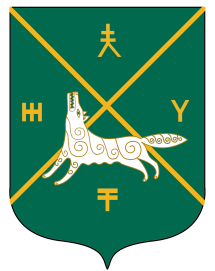 СОВЕТ СЕЛЬСКОГО  ПОСЕЛЕНИЯКУШМАНАКОВСКИЙ  СЕЛЬСОВЕТ   МУНИЦИПАЛЬНОГО РАЙОНА БУРАЕВСКИЙ  РАЙОН        РЕСПУБЛИКИ  БАШКОРТОСТАН